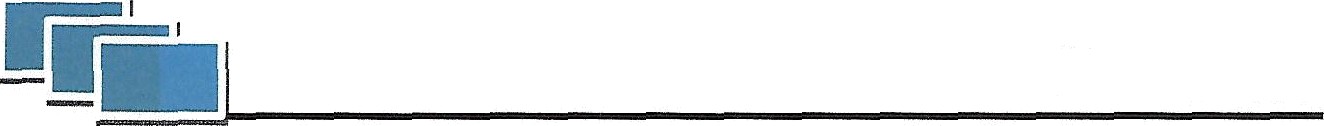 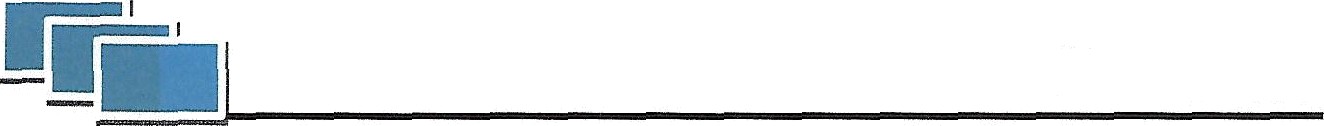 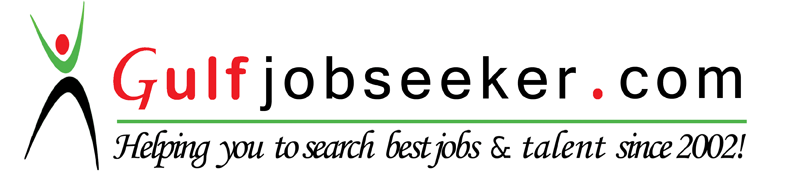 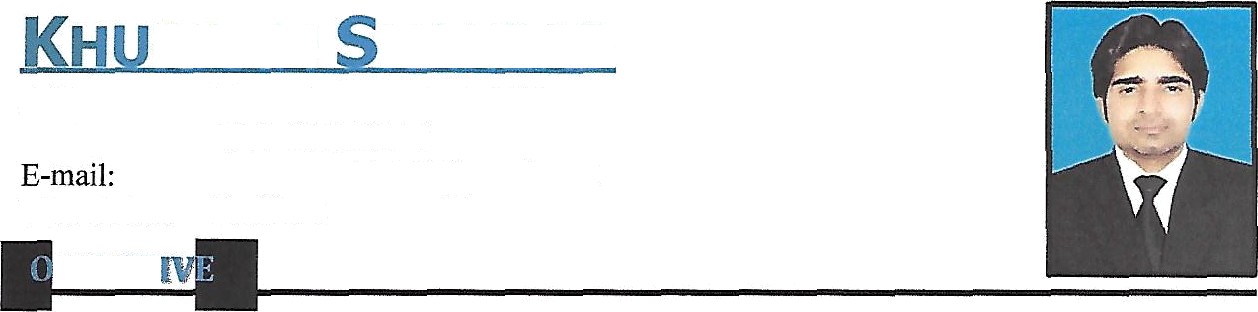 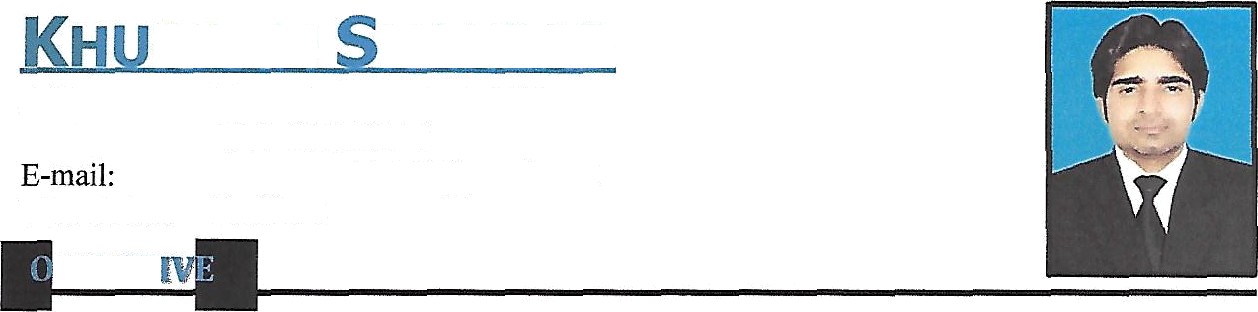 To seek challenging position in an organization with an aim to contribute positively towards its objectives to the best knowledge abilities and skills and to serve with honestly integrity and diligence with the firm belief that the entity growth and success would be my own.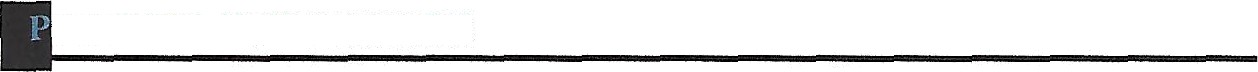 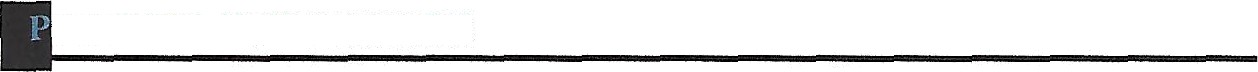 é  Date of Birth	15-09-1991   Gender	Male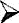 é Marital Status	SingleReligion	IslamNationality	PakistaniACADEMIC & PROFESSIONAL QUALIFICATION	 		 	é Diploma of Hotel Management	TDCP institute of Tourismand Tourism 2014-2015	and Hotel Management Rawalpindi.Graduation	University of Punjab  2012-2014 I Inter	Rawalpindi Board	2009-2011Matric	Rawalpindi Board	2007-2009COh4PUTER SKII.I.hBasic Computer. MS Office, Internet, Email. Experience	Working in Noor Al Ardh Technical services L.L.C. Dubai as an Office Assistant.•l• 01 Month internship at Marriot Hotel Islamabad.•l• Training in Cambridge institute having accent naturalization, communication SkillsTraining, Convincing power, Call Center training at Islamabad. CERTIFI€’ATION  h	•l• Punjab youth Festival 1" Position in Debate Competition 2014 Division Rawalpindi.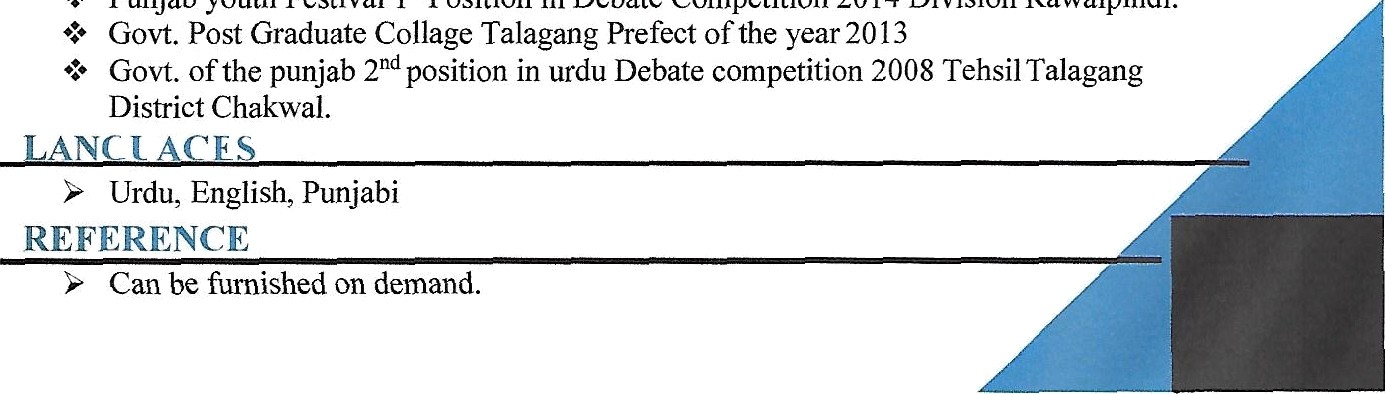 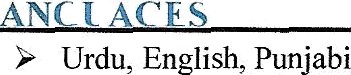 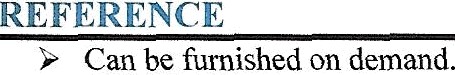 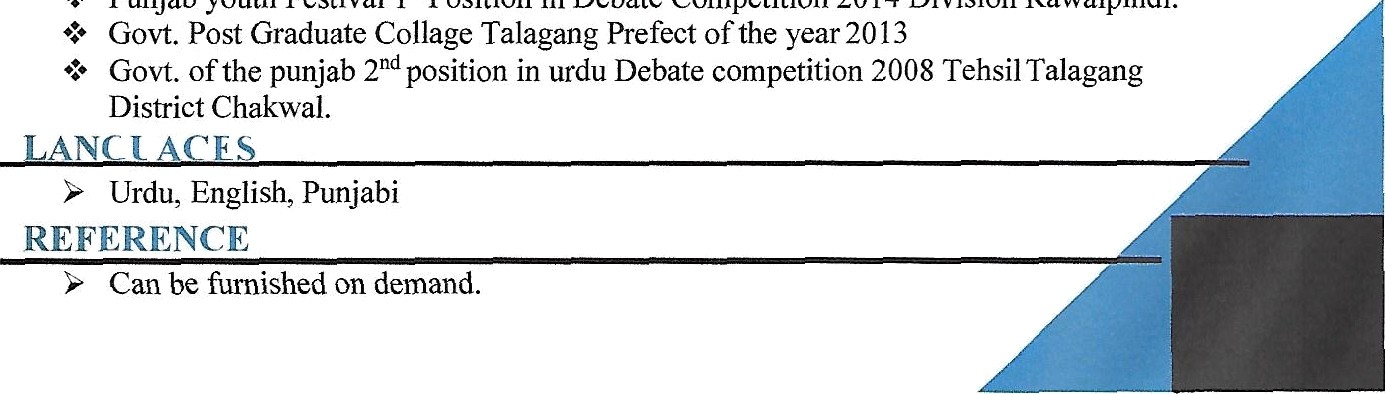 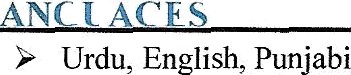 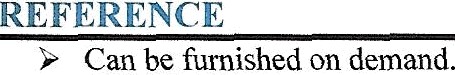 Govt. Post Graduate Collage Talagang Prefect of the year 2013•l• Govt. of the punjab 2 d position in urdu Debate competition 2008 Tehsil TalagangDistrict Chakwal.